Муниципальное автономное дошкольное образовательное учреждение города Нижневартовска детский сад № 4 «Сказка»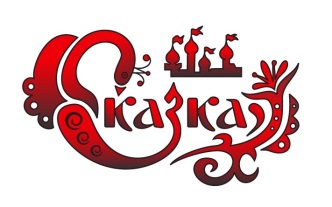 Проектная деятельность в работе с родителями в условиях реализации программы «Социокультурные истоки»Подготовила воспитатель:высшей квалификационной категорииКаримова Танзиля НаилевнаНижневартовск, 2023(СЛАЙД 1) Здравствуйте уважаемые коллеги! Хочу поделиться с Вами опытом работы: «Проектная деятельность в работе с родителями в условиях реализации программы «Социокультурные истоки».(СЛАЙД 2) Одно из основных направлений отечественной педагогики сегодня обращено к духовно-нравственным ценностям Российского образования и воспитания. Это направление в настоящее время наиболее перспективно, поскольку связано с восстановлением традиций, уклада жизни, исторической преемственности поколений, сохранением, распространением и развитием национальных культур и воспитанием бережного отношения к историческому наследию российского народа.(СЛАЙД 3) Программа «Социокультурные истоки» служит укреплению отечественных духовных ценностей, способствует защите культурного, духовного, нравственного наследия, исторических традиций и норм общественной жизни. Программа направлена на развитие духовно- нравственного стержня личности, укрепление семьи, создание доверительных отношений между детьми и родителями. Существенной особенностью программы «Социокультурные истоки» является непосредственное участие родителей в воспитательно-образовательном процессе по ее реализации.(СЛАЙД 4) Цели введения семьеведения в образовательную деятельность дошкольной организации представляет собой попытку ввести в образовательную и воспитательную работу дошкольного образовательного учреждения новый элемент – область системных знаний о семье. Необходимо укреплять семейные ценности, начиная с самых ранних лет развития личности. Личностное развитие наиболее активно происходит в ходе первичной социализации – в раннем и дошкольном детстве, когда закладывается фундамент структуры личности, определяются перспективы её индивидуального и социального роста. Современное российское дошкольное образовательное организация является важнейшим институтом семейной социализации ребёнка раннего возраста. Мероприятия воспитательного и образовательного характера, которые имеют фамилистический характер и направляются педагогическими работниками, представляют собой целый комплекс способов, форм, методов психолого-педагогического воздействия на воспитанников в сфере семейных отношений. (СЛАЙ 5) Свою работу  по программе «Социокультурные истоки», по направлению «Семьеведение» я начала с простого: с разработки и реализации педагогического проекта «Любовь  Родины  начинается с познания – Югры» по формированию предпосылок патриотических чувств к родному краю у детей дошкольного возраста. (СЛАЙД 6) В федеральном государственном образовательном стандарте дошкольного образования ставится задача объединения обучения и воспитания в целостный образовательный процесс на основе духовно - нравственных и социокультурных ценностей, принятых в обществе правил и норм поведения в интересах человека, семьи, общества на основе соответствующих дошкольному возрасту видов деятельности.Задача педагогов - как можно раньше пробудить в растущем человечке любовь к родной земле, с первых шагов формировать у воспитанников черты характера, которые помогут ему стать гражданином общества и патриотом своей страны. Актуальность проекта.Данный проект представляет собой организацию совместной деятельности педагога, детей и родителей, создание предметно - развивающие среды по ознакомлению с коренными народами родного округа, использование наглядных методов: фильмы, презентации, картинки, иллюстрации, возможность познакомиться с народным декоративно – прикладным искусством.(СЛАЙД 7) В основе этнокультурного воспитания дошкольников должен быть целый комплекс процессов:приобщение детей к языку, литературе и истории своего этносоциума, направленность на сохранение национальных культур; гармоничное включение процесса передачи новому поколению этнокультурного наследия, общечеловеческих, культурных и нравственных ценностей; формирование культуры межнациональных отношений, гармонизацию межнациональных отношений в полиэтническом и поликультурном мегаполисе лежит.Реализация поставленных целей и задач предполагает особое внимание к отбору педагогических форм и средств их реализации. Становится актуален современный педагогический поиск и инновационные технологии, предоставляющие новые формы и методы развития потенциала ребенка, его личностных и нравственных качеств. Здесь стоит выделить такие современные технологии как личностно-ориентированные технологии, проектный метод, расширение сетевых и партнерских взаимодействий с различными субъектами социокультурной среды и т.д.На воспитание активной, творческой, легко адаптирующейся к новым социальным отношениям личности, оказывает система партнерских взаимоотношений с семьей и социальным окружением. Для реализации поставленных задач используются не только традиционные, но и современные нетрадиционные формы организации сотрудничества с семьями воспитанников. (СЛАЙД 8) Консультативная помощь родителям: Повышение педагогической грамотности родителей (Лекции, семинары, семинары-практикумы,  родительские собрания, консультации, наглядная медийная агитация, знакомство с программой «Любовь к Родине начинается с познания – Югры»).(СЛАЙД 9, 10) Включение родителей в партнерские отношения: Создание условий для включения родителей в планирование, организацию и контроль за реализацией Проекта (Конкурсы, викторины, совместные досуги, праздники, участие родителей и воспитанников в выставках изготовление пособий, атрибутов).(СЛАЙД 11) Инновационные, нетрадиционные формы сотрудничества: Активизация сотрудничества с семьями воспитанников в образовательной деятельности (Проведение социологических опросов, информационные ролики для родителей, проведение акций, просмотр тематических презентаций, конкурсы семейного творчества, мастер-классы, использование блогов и сайтов, воскресные экскурсии в городской драматический театр, детская центральная библиотека, Нижневартовского краеведческого музея имени Т.Д. Шуваева, БУ «Природный парк – Сибирские Увалы», ЦДиЮТТ «Патриот», «Центр национальных культур»).  (СЛАЙД 12) Процесс формирования социальной активности ребенка в семье имеет сходные закономерности, но отличается по содержанию, формам, способам накопления опыта социального поведения и общения от формирования социальной активности ребенка в ДОО и школе. Формирование социальной активности ребенка в семье зависит, от примера социальной активности родителей, конкретной нравственно-эстетической атмосферы отношений и стиля общения родителей с детьми, от «психологического климата». Уважение в семье достоинств ребенка, отказ от командных форм общения с ним – важные условия формирования гражданственности. Воспитать гражданина – значит воспитать нравственно свободную личность. В процессе реализации Проекта родители постепенно вовлекаются в сотрудничество, совместное творчество и становятся активными участниками педагогических мероприятий. В результате проведенной работы можно сделать вывод об эффективности использования педагогической технологии «Метод проектов» в формировании толерантной культуры у дошкольников, воспитании интереса, любви к малой родине и повышении краеведческих знаний у детей дошкольного возраста с помощью интеграции краеведческого материала во все компоненты воспитательно-образовательного процесса. Наблюдается заинтересованность родителей, проявление активности и собственной инициативы в формировании у детей интереса к традициям и обычаям северных народов ХМАО - Югры.Только совместное сотрудничество и заинтересованность педагогов, детей и родителей способствует зарождению основ толерантности и обеспечению подрастающему поколению возможности сохранить и приумножить ценности предыдущего поколения.(СЛАЙД 13) Результаты проектной деятельности.Создание в детском саду целостной педагогической системы, программы, по нравственно-патриотическому развитию дошкольников, отбирая наиболее эффективные методы, средства и формы организации работы с детьми, родителями и общественностью по проблеме проекта.            Система работы выстроена с учетом возрастных особенностей детей, а также наличием опорных знаний и умений, сформированных у детей.Субъектами многообразных социокультурных отношений в рамках реализации проекта являются педагоги, дети, родители, взаимодействие которых происходит на различных уровнях.У детей сформированы знания о жизни, быте и культуре народов Югры, также сформирована любовь и уважение к своей малой Родине, краю, городу и дому.(СЛАЙД 14) Только с привлечением всех участников образовательного процесса – педагогов, родителей, учреждений социума (музеи, школы, библиотеки и т.д.) – можно будет говорить об успешной реализации системы патриотического воспитания в ДОО. Говоря о воспитании патриотизма, мы должны в первую очередь заботиться о том, чтобы маленький человек стал Человеком с большой буквы, чтобы он мог отличать плохое от хорошего, чтобы его стремления и желания были направлены на созидание, самоопределение и развитие в себе тех качеств и ценностей, благодаря которым мы твёрдо скажем о нём, что он патриот и гражданин своей Родины.Итак, в формировании нового человека исключительно велико значение нравственного воспитания. И большая роль в этом принадлежит дошкольным учреждениям, воспитателям. Вся воспитательная работа ДОО должна строиться на основе единства знаний, убеждений и действия, слова и дела.